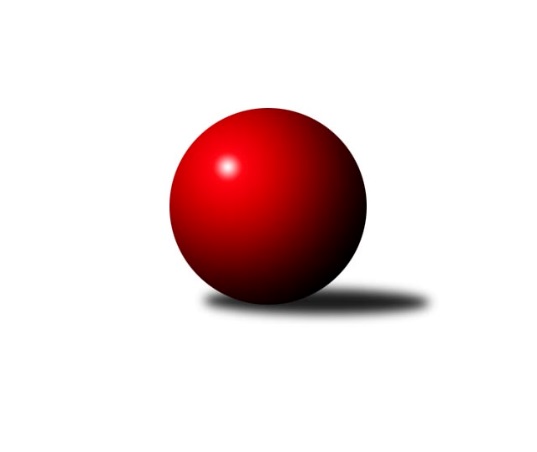 Č.20Ročník 2023/2024	28.5.2024 Interliga 2023/2024Statistika 20. kolaTabulka družstev:		družstvo	záp	výh	rem	proh	skore	sety	průměr	body	plné	dorážka	chyby	1.	ŠK Železiarne Podbrezová	18	17	0	1	123.0 : 21.0 	(300.0 : 132.0)	3751	34	2375	1376	4.6	2.	KK Ježci Jihlava	18	12	2	4	97.0 : 47.0 	(256.5 : 175.5)	3611	26	2327	1284	12.9	3.	Škk Trstená Starek	18	10	4	4	87.0 : 57.0 	(238.5 : 193.5)	3595	24	2329	1266	11.9	4.	TJ Sokol Duchcov	18	9	1	8	72.5 : 71.5 	(206.5 : 225.5)	3510	19	2312	1199	15.9	5.	TJ Valašské Meziříčí	18	9	0	9	64.5 : 79.5 	(200.5 : 231.5)	3530	18	2305	1225	23.3	6.	KK Slavoj Praha	19	7	4	8	73.0 : 79.0 	(221.0 : 235.0)	3562	18	2326	1236	17.3	7.	TJ Rakovice	19	8	2	9	71.5 : 80.5 	(220.0 : 236.0)	3547	18	2317	1229	11.8	8.	SKK Rokycany	18	6	1	11	57.0 : 87.0 	(211.5 : 220.5)	3544	13	2306	1238	11.4	9.	KK Inter Bratislava	18	6	1	11	56.5 : 87.5 	(183.0 : 249.0)	3479	13	2285	1194	15.2	10.	FTC KO Fiľakovo	18	4	1	13	50.0 : 94.0 	(191.0 : 241.0)	3480	9	2268	1212	14.7	11.	TJ Sokol Husovice	18	3	2	13	48.0 : 96.0 	(171.5 : 260.5)	3439	8	2258	1181	17.6Tabulka doma:		družstvo	záp	výh	rem	proh	skore	sety	průměr	body	maximum	minimum	1.	ŠK Železiarne Podbrezová	9	9	0	0	63.0 : 9.0 	(154.5 : 61.5)	3782	18	3881	3689	2.	KK Ježci Jihlava	9	6	1	2	47.0 : 25.0 	(126.0 : 90.0)	3547	13	3609	3490	3.	Škk Trstená Starek	9	5	2	2	44.0 : 28.0 	(123.0 : 93.0)	3696	12	3828	3541	4.	TJ Valašské Meziříčí	9	6	0	3	38.5 : 33.5 	(106.5 : 109.5)	3555	12	3623	3492	5.	TJ Sokol Duchcov	9	5	0	4	36.5 : 35.5 	(108.0 : 108.0)	3579	10	3630	3483	6.	TJ Rakovice	9	4	1	4	36.5 : 35.5 	(110.5 : 105.5)	3621	9	3685	3522	7.	KK Slavoj Praha	10	3	3	4	37.0 : 43.0 	(115.5 : 124.5)	3598	9	3686	3432	8.	KK Inter Bratislava	9	4	0	5	32.0 : 40.0 	(96.5 : 119.5)	3524	8	3640	3303	9.	FTC KO Fiľakovo	9	3	1	5	31.0 : 41.0 	(102.5 : 113.5)	3435	7	3492	3348	10.	SKK Rokycany	9	2	1	6	25.5 : 46.5 	(97.5 : 118.5)	3531	5	3581	3471	11.	TJ Sokol Husovice	9	2	0	7	27.0 : 45.0 	(90.0 : 126.0)	3436	4	3504	3371Tabulka venku:		družstvo	záp	výh	rem	proh	skore	sety	průměr	body	maximum	minimum	1.	ŠK Železiarne Podbrezová	9	8	0	1	60.0 : 12.0 	(145.5 : 70.5)	3748	16	3864	3531	2.	KK Ježci Jihlava	9	6	1	2	50.0 : 22.0 	(130.5 : 85.5)	3618	13	3729	3485	3.	Škk Trstená Starek	9	5	2	2	43.0 : 29.0 	(115.5 : 100.5)	3584	12	3678	3505	4.	KK Slavoj Praha	9	4	1	4	36.0 : 36.0 	(105.5 : 110.5)	3558	9	3673	3382	5.	TJ Sokol Duchcov	9	4	1	4	36.0 : 36.0 	(98.5 : 117.5)	3503	9	3598	3404	6.	TJ Rakovice	10	4	1	5	35.0 : 45.0 	(109.5 : 130.5)	3539	9	3635	3383	7.	SKK Rokycany	9	4	0	5	31.5 : 40.5 	(114.0 : 102.0)	3546	8	3642	3425	8.	TJ Valašské Meziříčí	9	3	0	6	26.0 : 46.0 	(94.0 : 122.0)	3527	6	3626	3452	9.	KK Inter Bratislava	9	2	1	6	24.5 : 47.5 	(86.5 : 129.5)	3474	5	3585	3264	10.	TJ Sokol Husovice	9	1	2	6	21.0 : 51.0 	(81.5 : 134.5)	3439	4	3609	3201	11.	FTC KO Fiľakovo	9	1	0	8	19.0 : 53.0 	(88.5 : 127.5)	3485	2	3616	3351Tabulka podzimní části:		družstvo	záp	výh	rem	proh	skore	sety	průměr	body	doma	venku	1.	ŠK Železiarne Podbrezová	10	10	0	0	74.0 : 6.0 	(175.5 : 64.5)	3721	20 	5 	0 	0 	5 	0 	0	2.	KK Ježci Jihlava	10	7	1	2	53.0 : 27.0 	(141.5 : 98.5)	3608	15 	4 	0 	1 	3 	1 	1	3.	Škk Trstená Starek	10	6	1	3	48.0 : 32.0 	(126.5 : 113.5)	3615	13 	3 	1 	1 	3 	0 	2	4.	TJ Rakovice	10	5	1	4	41.0 : 39.0 	(123.0 : 117.0)	3582	11 	2 	1 	2 	3 	0 	2	5.	TJ Valašské Meziříčí	10	5	0	5	34.5 : 45.5 	(112.0 : 128.0)	3515	10 	4 	0 	1 	1 	0 	4	6.	KK Slavoj Praha	10	4	1	5	37.0 : 43.0 	(117.5 : 122.5)	3543	9 	2 	0 	3 	2 	1 	2	7.	TJ Sokol Duchcov	10	4	0	6	35.0 : 45.0 	(107.5 : 132.5)	3475	8 	2 	0 	3 	2 	0 	3	8.	SKK Rokycany	10	3	1	6	31.5 : 48.5 	(120.5 : 119.5)	3539	7 	1 	1 	3 	2 	0 	3	9.	TJ Sokol Husovice	10	3	1	6	29.0 : 51.0 	(93.5 : 146.5)	3453	7 	2 	0 	3 	1 	1 	3	10.	KK Inter Bratislava	10	3	0	7	29.0 : 51.0 	(94.5 : 145.5)	3470	6 	2 	0 	3 	1 	0 	4	11.	FTC KO Fiľakovo	10	2	0	8	28.0 : 52.0 	(108.0 : 132.0)	3472	4 	2 	0 	3 	0 	0 	5Tabulka jarní části:		družstvo	záp	výh	rem	proh	skore	sety	průměr	body	doma	venku	1.	ŠK Železiarne Podbrezová	8	7	0	1	49.0 : 15.0 	(124.5 : 67.5)	3794	14 	4 	0 	0 	3 	0 	1 	2.	KK Ježci Jihlava	8	5	1	2	44.0 : 20.0 	(115.0 : 77.0)	3601	11 	2 	1 	1 	3 	0 	1 	3.	Škk Trstená Starek	8	4	3	1	39.0 : 25.0 	(112.0 : 80.0)	3592	11 	2 	1 	1 	2 	2 	0 	4.	TJ Sokol Duchcov	8	5	1	2	37.5 : 26.5 	(99.0 : 93.0)	3568	11 	3 	0 	1 	2 	1 	1 	5.	KK Slavoj Praha	9	3	3	3	36.0 : 36.0 	(103.5 : 112.5)	3592	9 	1 	3 	1 	2 	0 	2 	6.	TJ Valašské Meziříčí	8	4	0	4	30.0 : 34.0 	(88.5 : 103.5)	3554	8 	2 	0 	2 	2 	0 	2 	7.	KK Inter Bratislava	8	3	1	4	27.5 : 36.5 	(88.5 : 103.5)	3500	7 	2 	0 	2 	1 	1 	2 	8.	TJ Rakovice	9	3	1	5	30.5 : 41.5 	(97.0 : 119.0)	3523	7 	2 	0 	2 	1 	1 	3 	9.	SKK Rokycany	8	3	0	5	25.5 : 38.5 	(91.0 : 101.0)	3549	6 	1 	0 	3 	2 	0 	2 	10.	FTC KO Fiľakovo	8	2	1	5	22.0 : 42.0 	(83.0 : 109.0)	3480	5 	1 	1 	2 	1 	0 	3 	11.	TJ Sokol Husovice	8	0	1	7	19.0 : 45.0 	(78.0 : 114.0)	3423	1 	0 	0 	4 	0 	1 	3 Zisk bodů pro družstvo:		jméno hráče	družstvo	body	zápasy	v %	dílčí body	sety	v %	1.	Mikolaj Konopka 	Škk Trstená Starek 	18	/	18	(100%)	59	/	72	(82%)	2.	Rostislav Gorecký 	ŠK Železiarne Podbrezová 	18	/	18	(100%)	55	/	72	(76%)	3.	Jaroslav Hažva 	KK Slavoj Praha 	18	/	19	(95%)	68	/	76	(89%)	4.	Bystrík Vadovič 	ŠK Železiarne Podbrezová 	17	/	18	(94%)	53	/	72	(74%)	5.	Zdeněk Ransdorf 	TJ Sokol Duchcov 	16	/	18	(89%)	48.5	/	72	(67%)	6.	Jan Bína 	ŠK Železiarne Podbrezová 	15	/	18	(83%)	52.5	/	72	(73%)	7.	Marcel Ivančík 	TJ Rakovice 	14	/	19	(74%)	43.5	/	76	(57%)	8.	Jiří Veselý 	ŠK Železiarne Podbrezová 	13	/	15	(87%)	42	/	60	(70%)	9.	Peter Nemček 	ŠK Železiarne Podbrezová 	12	/	17	(71%)	48	/	68	(71%)	10.	Robin Parkan 	KK Ježci Jihlava 	12	/	17	(71%)	42	/	68	(62%)	11.	Jan Endršt 	TJ Sokol Duchcov 	12	/	17	(71%)	39	/	68	(57%)	12.	Daniel Braun 	KK Ježci Jihlava 	11	/	13	(85%)	36.5	/	52	(70%)	13.	Petr Dobeš ml.	KK Ježci Jihlava 	11	/	15	(73%)	41.5	/	60	(69%)	14.	Damián Knapp 	FTC KO Fiľakovo 	11	/	16	(69%)	38.5	/	64	(60%)	15.	Lukáš Vik 	KK Ježci Jihlava 	11	/	16	(69%)	36	/	64	(56%)	16.	Petr Hendrych 	ŠK Železiarne Podbrezová 	11	/	17	(65%)	39	/	68	(57%)	17.	Jaroslav Bulant 	TJ Sokol Duchcov 	11	/	17	(65%)	35.5	/	68	(52%)	18.	Daniel Pažitný 	Škk Trstená Starek 	11	/	18	(61%)	41	/	72	(57%)	19.	Zdeněk Gartus 	KK Slavoj Praha 	11	/	18	(61%)	38.5	/	72	(53%)	20.	Ondřej Topič 	TJ Valašské Meziříčí 	11	/	18	(61%)	38	/	72	(53%)	21.	Tomáš Valík 	KK Ježci Jihlava 	10	/	15	(67%)	37.5	/	60	(63%)	22.	Tomáš Cabák 	TJ Valašské Meziříčí 	10	/	18	(56%)	42.5	/	72	(59%)	23.	Tomáš ŽiŽlavskÝ 	TJ Sokol Husovice 	10	/	18	(56%)	36	/	72	(50%)	24.	Šimon Magala 	TJ Rakovice 	10	/	19	(53%)	40	/	76	(53%)	25.	Michal Jirouš 	SKK Rokycany 	9.5	/	16	(59%)	37	/	64	(58%)	26.	Boris Šintál 	TJ Rakovice 	9	/	17	(53%)	37.5	/	68	(55%)	27.	Martin Kozák 	Škk Trstená Starek 	9	/	17	(53%)	35.5	/	68	(52%)	28.	Miroslav Vlčko 	KK Inter Bratislava 	8.5	/	11	(77%)	27	/	44	(61%)	29.	Jakub Kurylo 	TJ Rakovice 	8.5	/	16	(53%)	34.5	/	64	(54%)	30.	Tomáš Juřík 	TJ Valašské Meziříčí 	8.5	/	17	(50%)	30.5	/	68	(45%)	31.	Radoslav Fuska 	KK Inter Bratislava 	8	/	12	(67%)	24	/	48	(50%)	32.	Mojmír Holec 	KK Ježci Jihlava 	8	/	13	(62%)	32	/	52	(62%)	33.	Peter Šibal 	Škk Trstená Starek 	8	/	14	(57%)	30.5	/	56	(54%)	34.	Radek Hejhal 	SKK Rokycany 	8	/	15	(53%)	38	/	60	(63%)	35.	Lukáš Juris 	Škk Trstená Starek 	8	/	15	(53%)	32	/	60	(53%)	36.	Marek Zajko 	KK Inter Bratislava 	8	/	15	(53%)	28	/	60	(47%)	37.	Michal Šimek 	TJ Sokol Husovice 	8	/	17	(47%)	35	/	68	(51%)	38.	Milan Kojnok 	FTC KO Fiľakovo 	8	/	17	(47%)	31.5	/	68	(46%)	39.	Peter Magala 	TJ Rakovice 	7	/	16	(44%)	32	/	64	(50%)	40.	Petr Pavlík 	KK Slavoj Praha 	7	/	17	(41%)	32	/	68	(47%)	41.	Milan Stránský 	TJ Sokol Duchcov 	7	/	17	(41%)	31	/	68	(46%)	42.	David PlŠek 	TJ Sokol Husovice 	6.5	/	18	(36%)	26	/	72	(36%)	43.	Vojtěch Špelina 	SKK Rokycany 	6	/	10	(60%)	24	/	40	(60%)	44.	Ondřej Matula 	KK Ježci Jihlava 	6	/	10	(60%)	20.5	/	40	(51%)	45.	Alexander Šimon 	FTC KO Fiľakovo 	6	/	11	(55%)	23.5	/	44	(53%)	46.	Marek Harčarík 	KK Inter Bratislava 	6	/	14	(43%)	22	/	56	(39%)	47.	Jiří Mrlík 	TJ Valašské Meziříčí 	6	/	15	(40%)	26	/	60	(43%)	48.	Róbert Kluka 	FTC KO Fiľakovo 	6	/	16	(38%)	32.5	/	64	(51%)	49.	Michal Koubek 	KK Slavoj Praha 	6	/	16	(38%)	24	/	64	(38%)	50.	Jakub Haresta 	TJ Sokol Husovice 	5.5	/	16	(34%)	26.5	/	64	(41%)	51.	Jakub Kičinko 	KK Inter Bratislava 	5	/	13	(38%)	25	/	52	(48%)	52.	Miroslav Fiedler 	KK Inter Bratislava 	5	/	14	(36%)	24.5	/	56	(44%)	53.	František Rusín 	KK Slavoj Praha 	5	/	15	(33%)	25.5	/	60	(43%)	54.	Milan Wagner 	SKK Rokycany 	5	/	16	(31%)	27	/	64	(42%)	55.	Jakub Pekárek 	TJ Valašské Meziříčí 	5	/	16	(31%)	25	/	64	(39%)	56.	Patrik Flachbart 	FTC KO Fiľakovo 	5	/	17	(29%)	31.5	/	68	(46%)	57.	David Horák 	TJ Sokol Duchcov 	4.5	/	13	(35%)	23.5	/	52	(45%)	58.	Karel Koubek 	SKK Rokycany 	4.5	/	14	(32%)	27.5	/	56	(49%)	59.	Michal Szulc 	Škk Trstená Starek 	4	/	5	(80%)	13	/	20	(65%)	60.	Radek Janás 	TJ Sokol Husovice 	4	/	8	(50%)	13	/	32	(41%)	61.	Martin Starek 	Škk Trstená Starek 	4	/	10	(40%)	13.5	/	40	(34%)	62.	Libor Škoula 	TJ Sokol Husovice 	4	/	11	(36%)	16.5	/	44	(38%)	63.	Erik Gallo 	FTC KO Fiľakovo 	4	/	12	(33%)	16	/	48	(33%)	64.	Michal Bučko 	SKK Rokycany 	4	/	14	(29%)	26	/	56	(46%)	65.	Miroslav Šnejdar ml.	SKK Rokycany 	3	/	4	(75%)	8	/	16	(50%)	66.	Tomáš VÁlka 	TJ Sokol Husovice 	3	/	7	(43%)	10	/	28	(36%)	67.	Roman Pytlík 	SKK Rokycany 	3	/	8	(38%)	13.5	/	32	(42%)	68.	Lukáš Nesteš 	TJ Rakovice 	3	/	9	(33%)	10	/	36	(28%)	69.	Patrik Tumma 	KK Inter Bratislava 	3	/	10	(30%)	17	/	40	(43%)	70.	Lukáš Janko 	KK Slavoj Praha 	3	/	11	(27%)	15	/	44	(34%)	71.	Dalibor Jandík 	TJ Valašské Meziříčí 	3	/	16	(19%)	22.5	/	64	(35%)	72.	Martin Bizub 	ŠK Železiarne Podbrezová 	2	/	2	(100%)	5.5	/	8	(69%)	73.	Radim Metelka 	TJ Valašské Meziříčí 	2	/	5	(40%)	13	/	20	(65%)	74.	Marek Štefančík 	Škk Trstená Starek 	2	/	5	(40%)	6	/	20	(30%)	75.	Evžen Valtr 	KK Slavoj Praha 	2	/	10	(20%)	10	/	40	(25%)	76.	Matěj Novák 	TJ Sokol Duchcov 	2	/	12	(17%)	10.5	/	48	(22%)	77.	Miloš Civín 	TJ Sokol Duchcov 	1	/	1	(100%)	3	/	4	(75%)	78.	Michal Juroška 	TJ Valašské Meziříčí 	1	/	2	(50%)	3	/	8	(38%)	79.	Svatopluk Kocourek 	TJ Sokol Husovice 	1	/	4	(25%)	2	/	16	(13%)	80.	Patrik Kovács 	FTC KO Fiľakovo 	1	/	5	(20%)	5	/	20	(25%)	81.	Martin Pozsgai 	KK Inter Bratislava 	1	/	8	(13%)	8	/	32	(25%)	82.	Jakub HnÁt 	TJ Sokol Husovice 	0	/	1	(0%)	2	/	4	(50%)	83.	Tomáš Prívozník 	TJ Rakovice 	0	/	1	(0%)	2	/	4	(50%)	84.	Damián Bielik 	TJ Rakovice 	0	/	1	(0%)	1.5	/	4	(38%)	85.	Igor Jasensky 	KK Inter Bratislava 	0	/	1	(0%)	1.5	/	4	(38%)	86.	Petr Sedláček 	KK Slavoj Praha 	0	/	1	(0%)	1	/	4	(25%)	87.	Ladislav Flachbart 	FTC KO Fiľakovo 	0	/	1	(0%)	1	/	4	(25%)	88.	Radim Meluzin 	TJ Sokol Husovice 	0	/	1	(0%)	1	/	4	(25%)	89.	Ladislav Moulis 	SKK Rokycany 	0	/	1	(0%)	0	/	4	(0%)	90.	Oliver Šimončič 	KK Inter Bratislava 	0	/	1	(0%)	0	/	4	(0%)	91.	Daniel Šefr 	TJ Valašské Meziříčí 	0	/	1	(0%)	0	/	4	(0%)	92.	Stanislav Dzurek 	Škk Trstená Starek 	0	/	2	(0%)	3.5	/	8	(44%)	93.	Samuel Pohanič 	KK Inter Bratislava 	0	/	2	(0%)	1	/	8	(13%)	94.	Roman Magala 	TJ Rakovice 	0	/	3	(0%)	5	/	12	(42%)	95.	Stanislav Partl 	KK Ježci Jihlava 	0	/	3	(0%)	4	/	12	(33%)	96.	Pavel Honsa 	SKK Rokycany 	0	/	3	(0%)	4	/	12	(33%)	97.	Jiří Radil 	TJ Sokol Husovice 	0	/	3	(0%)	2	/	12	(17%)	98.	Jiří Zemánek 	TJ Sokol Duchcov 	0	/	6	(0%)	7.5	/	24	(31%)	99.	Sándor Szabó 	FTC KO Fiľakovo 	0	/	7	(0%)	6	/	28	(21%)	100.	Martin Dolnák 	TJ Rakovice 	0	/	8	(0%)	8	/	32	(25%)Průměry na kuželnách:		kuželna	průměr	plné	dorážka	chyby	výkon na hráče	1.	Podbrezová, 1-6	3662	2359	1302	8.9	(610.4)	2.	Trstená, 1-4	3652	2360	1291	11.7	(608.7)	3.	Rakovice, 1-4	3609	2339	1270	15.1	(601.6)	4.	SK Žižkov Praha, 1-4	3604	2343	1261	12.7	(600.8)	5.	Duchcov, 1-4	3578	2320	1257	15.1	(596.4)	6.	SKK Rokycany, 1-4	3558	2323	1234	12.4	(593.1)	7.	TJ Valašské Meziříčí, 1-4	3538	2296	1242	23.5	(589.7)	8.	Inter BA, 1-6	3529	2307	1221	14.2	(588.2)	9.	TJ Sokol Brno IV, 1-4	3486	2282	1203	14.9	(581.0)	10.	KK PSJ Jihlava, 1-4	3483	2285	1197	15.2	(580.5)	11.	Fiľakovo, 1-4	3455	2256	1199	13.2	(576.0)Nejlepší výkony na kuželnách:Podbrezová, 1-6ŠK Železiarne Podbrezová	3881	20. kolo	Jan Bína 	ŠK Železiarne Podbrezová	687	5. koloŠK Železiarne Podbrezová	3851	18. kolo	Jiří Veselý 	ŠK Železiarne Podbrezová	685	8. koloŠK Železiarne Podbrezová	3839	8. kolo	Jiří Veselý 	ŠK Železiarne Podbrezová	681	20. koloŠK Železiarne Podbrezová	3785	6. kolo	Jan Bína 	ŠK Železiarne Podbrezová	676	20. koloŠK Železiarne Podbrezová	3763	10. kolo	Petr Hendrych 	ŠK Železiarne Podbrezová	671	20. koloŠK Železiarne Podbrezová	3747	15. kolo	Jan Bína 	ŠK Železiarne Podbrezová	665	18. koloŠK Železiarne Podbrezová	3746	5. kolo	Jan Bína 	ŠK Železiarne Podbrezová	661	8. koloŠK Železiarne Podbrezová	3739	3. kolo	Rostislav Gorecký 	ŠK Železiarne Podbrezová	659	6. koloŠK Železiarne Podbrezová	3689	17. kolo	Bystrík Vadovič 	ŠK Železiarne Podbrezová	659	10. koloKK Ježci Jihlava	3628	17. kolo	Jiří Veselý 	ŠK Železiarne Podbrezová	654	6. koloTrstená, 1-4Škk Trstená Starek	3828	1. kolo	Jaroslav Hažva 	KK Slavoj Praha	706	3. koloŠkk Trstená Starek	3803	17. kolo	Mikolaj Konopka 	Škk Trstená Starek	675	8. koloŠK Železiarne Podbrezová	3760	17. kolo	Mikolaj Konopka 	Škk Trstená Starek	674	17. koloŠkk Trstená Starek	3724	20. kolo	Lukáš Juris 	Škk Trstená Starek	674	17. koloŠkk Trstená Starek	3711	8. kolo	Mikolaj Konopka 	Škk Trstená Starek	668	1. koloKK Ježci Jihlava	3711	5. kolo	Lukáš Juris 	Škk Trstená Starek	666	20. koloŠkk Trstená Starek	3696	15. kolo	Lukáš Juris 	Škk Trstená Starek	663	10. koloŠkk Trstená Starek	3690	10. kolo	Petr Dobeš ml.	KK Ježci Jihlava	663	5. koloKK Slavoj Praha	3671	3. kolo	Mikolaj Konopka 	Škk Trstená Starek	661	15. koloŠkk Trstená Starek	3660	3. kolo	Peter Šibal 	Škk Trstená Starek	661	1. koloRakovice, 1-4ŠK Železiarne Podbrezová	3793	19. kolo	Rostislav Gorecký 	ŠK Železiarne Podbrezová	653	19. koloKK Ježci Jihlava	3729	7. kolo	Jaroslav Hažva 	KK Slavoj Praha	652	3. koloTJ Rakovice	3685	19. kolo	Marcel Ivančík 	TJ Rakovice	649	15. koloŠkk Trstená Starek	3678	9. kolo	Jiří Veselý 	ŠK Železiarne Podbrezová	646	19. koloTJ Rakovice	3662	9. kolo	Marcel Ivančík 	TJ Rakovice	645	1. koloTJ Rakovice	3659	7. kolo	Marcel Ivančík 	TJ Rakovice	644	3. koloTJ Rakovice	3655	13. kolo	Šimon Magala 	TJ Rakovice	643	19. koloTJ Rakovice	3645	3. kolo	Tomáš ŽiŽlavskÝ 	TJ Sokol Husovice	642	3. koloTJ Rakovice	3619	1. kolo	Marcel Ivančík 	TJ Rakovice	641	7. koloKK Inter Bratislava	3585	13. kolo	Jan Bína 	ŠK Železiarne Podbrezová	640	19. koloSK Žižkov Praha, 1-4ŠK Železiarne Podbrezová	3818	2. kolo	Peter Nemček 	ŠK Železiarne Podbrezová	702	2. koloKK Slavoj Praha	3686	4. kolo	Mikolaj Konopka 	Škk Trstená Starek	693	14. koloKK Slavoj Praha	3656	20. kolo	Jaroslav Hažva 	KK Slavoj Praha	689	18. koloKK Slavoj Praha	3656	2. kolo	Jaroslav Hažva 	KK Slavoj Praha	681	20. koloKK Slavoj Praha	3654	14. kolo	Jaroslav Hažva 	KK Slavoj Praha	675	4. koloKK Ježci Jihlava	3648	12. kolo	Jaroslav Hažva 	KK Slavoj Praha	672	14. koloKK Slavoj Praha	3638	6. kolo	Šimon Magala 	TJ Rakovice	663	16. koloKK Slavoj Praha	3637	18. kolo	Jaroslav Hažva 	KK Slavoj Praha	663	6. koloFTC KO Fiľakovo	3616	4. kolo	Jaroslav Hažva 	KK Slavoj Praha	662	2. koloTJ Sokol Husovice	3609	8. kolo	Jaroslav Hažva 	KK Slavoj Praha	661	11. koloDuchcov, 1-4ŠK Železiarne Podbrezová	3864	14. kolo	Zdeněk Ransdorf 	TJ Sokol Duchcov	684	14. koloTJ Rakovice	3635	6. kolo	Jan Endršt 	TJ Sokol Duchcov	681	2. koloTJ Sokol Duchcov	3630	2. kolo	Peter Nemček 	ŠK Železiarne Podbrezová	678	14. koloSKK Rokycany	3629	10. kolo	Zdeněk Ransdorf 	TJ Sokol Duchcov	677	16. koloTJ Sokol Duchcov	3626	14. kolo	Jan Endršt 	TJ Sokol Duchcov	667	20. koloTJ Sokol Duchcov	3614	16. kolo	Petr Hendrych 	ŠK Železiarne Podbrezová	666	14. koloKK Ježci Jihlava	3610	2. kolo	Jaroslav Bulant 	TJ Sokol Duchcov	653	18. koloTJ Sokol Duchcov	3592	8. kolo	Bystrík Vadovič 	ŠK Železiarne Podbrezová	652	14. koloTJ Sokol Duchcov	3582	10. kolo	Jan Endršt 	TJ Sokol Duchcov	650	8. koloŠkk Trstená Starek	3580	2. kolo	Radek Hejhal 	SKK Rokycany	645	10. koloSKK Rokycany, 1-4ŠK Železiarne Podbrezová	3760	14. kolo	Michal Bučko 	SKK Rokycany	643	2. koloTJ Valašské Meziříčí	3626	16. kolo	Radek Hejhal 	SKK Rokycany	641	11. koloŠkk Trstená Starek	3624	2. kolo	Marcel Ivančík 	TJ Rakovice	640	6. koloKK Slavoj Praha	3597	9. kolo	Jaroslav Hažva 	KK Slavoj Praha	639	9. koloSKK Rokycany	3581	18. kolo	Mikolaj Konopka 	Škk Trstená Starek	638	2. koloFTC KO Fiľakovo	3575	16. kolo	Martin Bizub 	ŠK Železiarne Podbrezová	636	14. koloKK Inter Bratislava	3571	8. kolo	Jan Bína 	ŠK Železiarne Podbrezová	634	14. koloSKK Rokycany	3557	2. kolo	Rostislav Gorecký 	ŠK Železiarne Podbrezová	633	14. koloSKK Rokycany	3556	11. kolo	Peter Nemček 	ŠK Železiarne Podbrezová	633	14. koloSKK Rokycany	3546	6. kolo	Radek Hejhal 	SKK Rokycany	633	9. koloTJ Valašské Meziříčí, 1-4ŠK Železiarne Podbrezová	3802	11. kolo	Jan Bína 	ŠK Železiarne Podbrezová	676	11. koloKK Ježci Jihlava	3698	19. kolo	Petr Hendrych 	ŠK Železiarne Podbrezová	656	11. koloTJ Valašské Meziříčí	3623	19. kolo	Tomáš Cabák 	TJ Valašské Meziříčí	651	7. koloTJ Valašské Meziříčí	3619	7. kolo	Radim Metelka 	TJ Valašské Meziříčí	649	11. koloKK Slavoj Praha	3598	17. kolo	Radim Metelka 	TJ Valašské Meziříčí	647	5. koloTJ Valašské Meziříčí	3584	12. kolo	Rostislav Gorecký 	ŠK Železiarne Podbrezová	641	11. koloTJ Valašské Meziříčí	3548	3. kolo	Radek Hejhal 	SKK Rokycany	639	5. koloTJ Valašské Meziříčí	3544	11. kolo	Mojmír Holec 	KK Ježci Jihlava	636	19. koloTJ Valašské Meziříčí	3532	15. kolo	Tomáš Cabák 	TJ Valašské Meziříčí	636	19. koloTJ Valašské Meziříčí	3531	17. kolo	Bystrík Vadovič 	ŠK Železiarne Podbrezová	631	11. koloInter BA, 1-6SKK Rokycany	3642	17. kolo	Jaroslav Hažva 	KK Slavoj Praha	657	7. koloKK Inter Bratislava	3640	17. kolo	Miroslav Vlčko 	KK Inter Bratislava	647	17. koloKK Inter Bratislava	3589	11. kolo	Zdeněk Ransdorf 	TJ Sokol Duchcov	635	19. koloTJ Valašské Meziříčí	3578	14. kolo	Marek Zajko 	KK Inter Bratislava	635	14. koloTJ Rakovice	3563	2. kolo	Miroslav Vlčko 	KK Inter Bratislava	633	5. koloKK Inter Bratislava	3546	14. kolo	Michal Šimek 	TJ Sokol Husovice	629	5. koloKK Inter Bratislava	3544	2. kolo	Milan Wagner 	SKK Rokycany	624	17. koloKK Slavoj Praha	3543	7. kolo	Miroslav Fiedler 	KK Inter Bratislava	622	14. koloKK Inter Bratislava	3542	5. kolo	Dalibor Jandík 	TJ Valašské Meziříčí	622	14. koloKK Inter Bratislava	3526	19. kolo	Petr Dobeš ml.	KK Ježci Jihlava	620	9. koloTJ Sokol Brno IV, 1-4ŠK Železiarne Podbrezová	3719	11. kolo	Jaroslav Hažva 	KK Slavoj Praha	683	19. koloKK Slavoj Praha	3673	19. kolo	Jan Bína 	ŠK Železiarne Podbrezová	680	11. koloŠkk Trstená Starek	3555	12. kolo	Tomáš ŽiŽlavskÝ 	TJ Sokol Husovice	647	16. koloKK Inter Bratislava	3539	16. kolo	Michal Bučko 	SKK Rokycany	643	7. koloSKK Rokycany	3531	7. kolo	Peter Nemček 	ŠK Železiarne Podbrezová	639	11. koloTJ Sokol Husovice	3504	16. kolo	Mikolaj Konopka 	Škk Trstená Starek	638	12. koloTJ Rakovice	3496	14. kolo	Miroslav Vlčko 	KK Inter Bratislava	637	16. koloTJ Sokol Husovice	3477	2. kolo	František Rusín 	KK Slavoj Praha	624	19. koloTJ Sokol Husovice	3475	19. kolo	Jiří Veselý 	ŠK Železiarne Podbrezová	623	11. koloFTC KO Fiľakovo	3461	2. kolo	Michal Šimek 	TJ Sokol Husovice	622	16. koloKK PSJ Jihlava, 1-4ŠK Železiarne Podbrezová	3684	2. kolo	Daniel Braun 	KK Ježci Jihlava	661	16. koloKK Ježci Jihlava	3609	10. kolo	Jan Bína 	ŠK Železiarne Podbrezová	646	2. koloKK Ježci Jihlava	3581	4. kolo	Tomáš Valík 	KK Ježci Jihlava	645	1. koloKK Ježci Jihlava	3559	16. kolo	Petr Dobeš ml.	KK Ježci Jihlava	644	4. koloKK Ježci Jihlava	3552	16. kolo	Zdeněk Ransdorf 	TJ Sokol Duchcov	641	13. koloKK Ježci Jihlava	3548	1. kolo	Ondřej Topič 	TJ Valašské Meziříčí	633	8. koloKK Ježci Jihlava	3547	20. kolo	Robin Parkan 	KK Ježci Jihlava	630	16. koloTJ Sokol Duchcov	3545	13. kolo	Jiří Veselý 	ŠK Železiarne Podbrezová	627	2. koloKK Ježci Jihlava	3520	8. kolo	Petr Dobeš ml.	KK Ježci Jihlava	626	10. koloKK Ježci Jihlava	3517	13. kolo	Robin Parkan 	KK Ježci Jihlava	625	10. koloFiľakovo, 1-4Škk Trstená Starek	3601	19. kolo	Miroslav Šnejdar ml.	SKK Rokycany	636	3. koloTJ Rakovice	3555	10. kolo	Boris Šintál 	TJ Rakovice	632	10. koloŠK Železiarne Podbrezová	3531	7. kolo	Mikolaj Konopka 	Škk Trstená Starek	630	19. koloTJ Sokol Duchcov	3498	5. kolo	Róbert Kluka 	FTC KO Fiľakovo	629	5. koloFTC KO Fiľakovo	3492	10. kolo	Jaroslav Hažva 	KK Slavoj Praha	629	15. koloFTC KO Fiľakovo	3491	15. kolo	Peter Nemček 	ŠK Železiarne Podbrezová	628	7. koloKK Slavoj Praha	3491	15. kolo	Damián Knapp 	FTC KO Fiľakovo	628	17. koloFTC KO Fiľakovo	3490	5. kolo	Jaroslav Bulant 	TJ Sokol Duchcov	626	5. koloKK Ježci Jihlava	3485	17. kolo	Martin Kozák 	Škk Trstená Starek	621	19. koloFTC KO Fiľakovo	3482	3. kolo	Damián Knapp 	FTC KO Fiľakovo	620	10. koloČetnost výsledků:	8.0 : 0.0	6x	7.0 : 1.0	9x	6.5 : 1.5	2x	6.0 : 2.0	19x	5.5 : 2.5	1x	5.0 : 3.0	11x	4.5 : 3.5	1x	4.0 : 4.0	9x	3.0 : 5.0	12x	2.0 : 6.0	17x	1.0 : 7.0	9x	0.0 : 8.0	4x